Бонус:Максимально – 5 балловПодпись эксперта _______________  Е.А.Белорыбкина   Дата _____19.06.2017______ Расшифровка подписиСкан оригинала итоговой таблицы прилагается.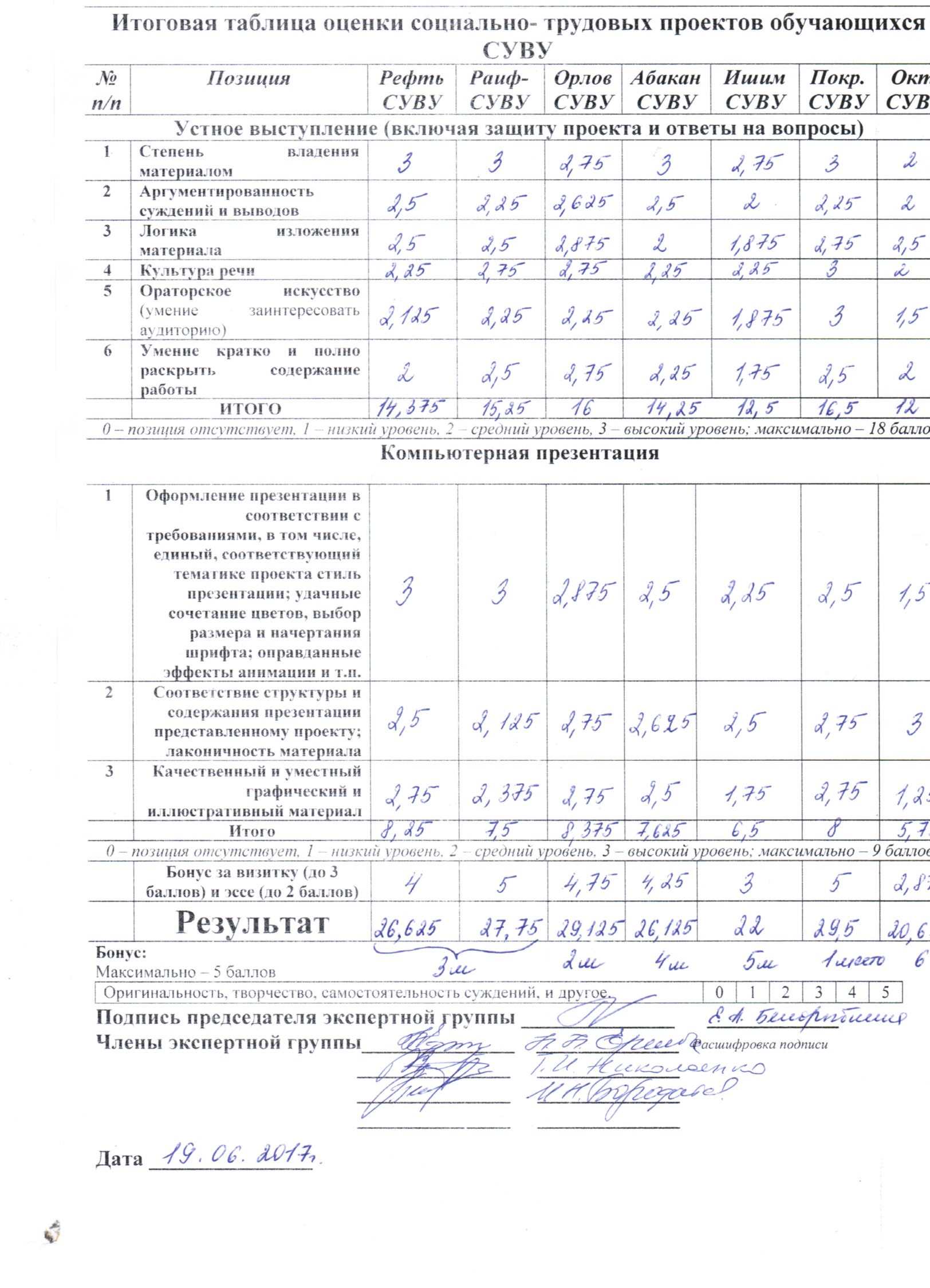 Таблица оценки социально- трудовых проектов обучающихся СУВУ экспертомТаблица оценки социально- трудовых проектов обучающихся СУВУ экспертомТаблица оценки социально- трудовых проектов обучающихся СУВУ экспертомТаблица оценки социально- трудовых проектов обучающихся СУВУ экспертомТаблица оценки социально- трудовых проектов обучающихся СУВУ экспертомТаблица оценки социально- трудовых проектов обучающихся СУВУ экспертомТаблица оценки социально- трудовых проектов обучающихся СУВУ экспертомТаблица оценки социально- трудовых проектов обучающихся СУВУ экспертомТаблица оценки социально- трудовых проектов обучающихся СУВУ экспертом№ п/пПозицияРефтьСУВУРаиф- СУВУОрлов- СУВУАбаканСУВУИшим-бай СУВУПокров- СУВУОктябрьСУВУ Устное выступление (включая защиту проекта и ответы на вопросы)Устное выступление (включая защиту проекта и ответы на вопросы)Устное выступление (включая защиту проекта и ответы на вопросы)Устное выступление (включая защиту проекта и ответы на вопросы)Устное выступление (включая защиту проекта и ответы на вопросы)Устное выступление (включая защиту проекта и ответы на вопросы)Устное выступление (включая защиту проекта и ответы на вопросы)Устное выступление (включая защиту проекта и ответы на вопросы)Устное выступление (включая защиту проекта и ответы на вопросы)1Степень владения материалом332,7532,75322Аргументированность суждений и выводов2,52,252,6252,522,2523Логика изложения материала2,52,52,87521,8752,752,54Культура речи2,252,752,752,252,25325Ораторское искусство (умение заинтересовать аудиторию)2,1252,252,252,251,87531,56Умение кратко и полно раскрыть содержание работы22,52,752,251,752,52ИТОГО14,37515,251614,2512,2516,5120 – позиция отсутствует, 1 – низкий уровень, 2 – средний уровень, 3 – высокий уровень; максимально – 18 баллов0 – позиция отсутствует, 1 – низкий уровень, 2 – средний уровень, 3 – высокий уровень; максимально – 18 баллов0 – позиция отсутствует, 1 – низкий уровень, 2 – средний уровень, 3 – высокий уровень; максимально – 18 баллов0 – позиция отсутствует, 1 – низкий уровень, 2 – средний уровень, 3 – высокий уровень; максимально – 18 баллов0 – позиция отсутствует, 1 – низкий уровень, 2 – средний уровень, 3 – высокий уровень; максимально – 18 баллов0 – позиция отсутствует, 1 – низкий уровень, 2 – средний уровень, 3 – высокий уровень; максимально – 18 баллов0 – позиция отсутствует, 1 – низкий уровень, 2 – средний уровень, 3 – высокий уровень; максимально – 18 баллов0 – позиция отсутствует, 1 – низкий уровень, 2 – средний уровень, 3 – высокий уровень; максимально – 18 баллов0 – позиция отсутствует, 1 – низкий уровень, 2 – средний уровень, 3 – высокий уровень; максимально – 18 балловКомпьютерная презентацияКомпьютерная презентацияКомпьютерная презентацияКомпьютерная презентацияКомпьютерная презентацияКомпьютерная презентацияКомпьютерная презентацияКомпьютерная презентацияКомпьютерная презентация1Оформление презентации в соответствии с требованиями, в том числе, единый, соответствующий тематике проекта стиль презентации; удачные сочетание цветов, выбор размера и начертания шрифта; оправданные эффекты анимации и т.п.332,8752,52,252,51,52Соответствие структуры и содержания презентации представленному проекту; лаконичность материала2,52,1252,752,6252,52,7533Качественный и уместный графический и иллюстративный материал2,752,3752,752,51,752,751,25Итого8,257,58,3757,6256,585,750 – позиция отсутствует, 1 – низкий уровень, 2 – средний уровень, 3 – высокий уровень; максимально – 9 баллов.0 – позиция отсутствует, 1 – низкий уровень, 2 – средний уровень, 3 – высокий уровень; максимально – 9 баллов.0 – позиция отсутствует, 1 – низкий уровень, 2 – средний уровень, 3 – высокий уровень; максимально – 9 баллов.0 – позиция отсутствует, 1 – низкий уровень, 2 – средний уровень, 3 – высокий уровень; максимально – 9 баллов.0 – позиция отсутствует, 1 – низкий уровень, 2 – средний уровень, 3 – высокий уровень; максимально – 9 баллов.0 – позиция отсутствует, 1 – низкий уровень, 2 – средний уровень, 3 – высокий уровень; максимально – 9 баллов.0 – позиция отсутствует, 1 – низкий уровень, 2 – средний уровень, 3 – высокий уровень; максимально – 9 баллов.0 – позиция отсутствует, 1 – низкий уровень, 2 – средний уровень, 3 – высокий уровень; максимально – 9 баллов.0 – позиция отсутствует, 1 – низкий уровень, 2 – средний уровень, 3 – высокий уровень; максимально – 9 баллов.Бонус за визитку и эссеБонус за визитку и эссеБонус за визитку и эссеБонус за визитку и эссеБонус за визитку и эссеБонус за визитку и эссеБонус за визитку и эссеБонус за визитку и эссеВизитка (до 3 баллов)Эссе (до 2 баллов)454,754,25352,875Результат26,6253 место27,753 место29,1252 место26,1254 место225 место29,51 место20,6256 местоОригинальность, творчество, самостоятельность суждений, и другое. 012345